Chihuahua, Casas Grandes, Paquimé, Chihuahua, Comunidad Menonita, Creel, Barrancas, Los Mochis Duración: 07 días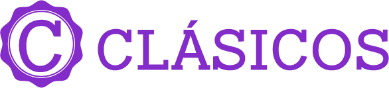 Llegadas: domingo y martes   (vigencia de viaje 12 diciembre 2024) Mínimo 2 personasDÍA 01.		CHIHUAHUA	Traslado del aeropuerto de Chihuahua al hotel. Paseo por la ciudad visitando Catedral, Centro Cultural Universitario - antes Quinta Gameros, la Casa de Pancho Villa – hoy Museo de la Revolución, el Acueducto Colonial y los Murales del Palacio de Gobierno. Los lunes no hay museos abiertos. Alojamiento.  NOTA: Para poder tomar esta visita se les recomienda tener un vuelo con llegada a Chihuahua aproximadamente a las 12:00 hrs.Llegadas los domingos, opcionalmente podremos visitar algún viñedo de la región, para realizar una degustación de sus principales vinos y conocer sus instalaciones.Costo por persona $2,060 por persona min 2 personas. DÍA 02.		CHIHUAHUA – CASAS GRANDES Desayuno. Traslado a Casas Grandes, pueblo mágico, cercano a éste se ubica la zona arqueológica de Paquimé, sitio declarado patrimonio de la humanidad por la UNESCO, ya que nos brinda un interesante testimonio de las relaciones entre los pueblos del norte de México y Mesoamérica y visitaremos el Museo de las culturas del Norte. Alojamiento.DÍA 03.		CASAS GRANDES – CHIHUAHUA Desayuno. Nos dirigimos a Mata Ortiz, pueblo de alfareros, que han rescatado y mantenido la técnica ancestral utilizada por el pueblo de Paquimé, la cual fue iniciada y transmitida por el finado Juan Quezada. Regreso a Chihuahua capital. Alojamiento.DÍA 04.		CHIHUAHUA – MENONITAS – CREEL Desayuno. Iniciamos nuestro día camino hacia Cd. Cuauhtémoc, donde encontramos una de las mayores comunidades menonitas en el mundo, visitaremos el Museo y una casa tradicional menonita, haremos una ligera merienda, con los productos que ellos elaboran como el famoso queso y su salchichón, chorizo, conservas, mermeladas, mantequilla, pan y galletas. Continuamos al pueblo maderero de Creel, a la llegada daremos un paseo por sus alrededores: Lago de Arareko, Valle de los hongos y las ranas y la Misión de San Ignacio. Alojamiento. DÍA 05.		CREEL – BARRANCAS  Desayuno. Muy Temprano hacemos Check out y continuamos nuestro camino hacia la Barranca del Cobre, a la llegada traslado al parque Aventuras, en donde opcionalmente podrá disfrutar del espectacular recorrido en el teleférico con un trayecto escénico de 2.8 km a un costado del mirador de piedra volada, la Vía Ferrata para escalar en roca y rappel, zip rider con una longitud de 2.5 km y el sistema de 7 tirolesas, con tramos de 300 hasta 1,400m permitiendo vuelos con alturas de hasta 450m, cuenta con 7 saltos y 2 puentes colgantes, así como varios senderos, el visitante regresa cómodamente a bordo del teleférico al sitio de inicio del salto (actividades no incluidas). Comida incluida en el hotel. Por la tarde nos dirigimos a la comunidad de Wetosachi, a la cocina rarámuri, en compañía de mujeres rarámuris, ayudaremos a preparar unas ricas tortillas, que comeremos con algún guiso de temporada; posteriormente nos enseñarán a hacer alguna de sus típicas artesanías que realizan con hoja de la planta del sotol o la hoja del pino, finalizando veremos una breve demostración del rarajipare, tradicional juego de pelota de la cultura rarámuri. Regreso al hotel, Cena. Alojamiento. DÍA 06.		BARRANCAS - LOS MOCHISDesayuno. A las 08:30 traslado a la estación de Divisadero para tomar el tren CHEPE Express con rumbo a Los Mochis, llegada aproximada 16:35 hrs, traslado al hotel. Resto de la tarde libre. Alojamiento.DÍA 07.		LOS MOCHIS Desayuno. Traslado al aeropuerto de Los Mochis en función de sus vuelos. FIN DE NUESTROS SERVICIOS.INCLUYE: Traslado aeropuerto – hotel – aeropuerto en servicio compartido, con capacidad controlada y vehículos previamente sanitizados2 noche de hospedaje en Chihuahua, 1 en Casas Grandes, 1 en Creel, 1 en Barrancas, 1 en Los MochisDesayunos de acuerdo con el hotel elegido para adultosBoleto de tren CHEPE EXPRESS, clase Turista, de Divisadero / Los Mochis, solo un tramoTransportación terrestre desde Chihuahua / Casas Grandes / Creel / Barrancas y Los Mochis en servicio compartido, con capacidad controlada y vehículos previamente sanitizados1 cena, 1 comida, de acuerdo con el hotel elegido para adultos, menú fijo / no incluye bebidas.Nota: en caso de requerir una dieta especial o ser alérgico a un alimento favor de notificarlo con anticipaciónTour de ciudad en ChihuahuaTour a la Comunidad MenonitaVisita a PaquiméPaseo a Mata Ortiz Tour al Lago de Arareco, Valle de los Hongos, Misión Jesuita y Cueva IndígenaEntrada al Parque Aventura (SIN ACTIVIDADES DENTRO DEL PARQUE) Experiencia Rarámuri Conductor-guía para los tours mencionadosImpuestosNO INCLUYE:Extras en hotelesBoletos aéreosServicios, excursiones o comidas no especificadas Propinas a camaristas, botones, guías, choferes, gastos personales.Te invitamos a disfrutar tu viaje a plenitud, adquiriendo una Póliza de Asistencia al viajero con una ampliacobertura. Contamos con diferentes planes con las empresas de renombre Universal Assistance y Assist Card.HOTELES PREVISTO O SIMILARESHOTELES PREVISTO O SIMILARESHOTELES PREVISTO O SIMILARESHOTELES PREVISTO O SIMILARESNOCHESCIUDADHOTELCAT2CHIHUAHUARAMADA / CITY EXPRESST2CHIHUAHUAHAMPTON INN / HIGHLAND P1CASAS GRANDESHOTEL DUBLAN, HACIENDA, LOS NOPALEST1CASAS GRANDESHOTEL DUBLAN, HACIENDA, LOS NOPALESP1CREELHACIENDA DON ARMANDO T1CREELTHE LODGE / QUINTA MISIONP1BARRANCASBARRANCAS DEL COBRET1BARRANCASHOTEL MIRADOR P1LOS MOCHISIBIS / CITY EXPRESST1LOS MOCHISFIESTA INN / BEST WESTERNPPRECIO POR PERSONA EN MXN (MINIMO 2 PERSONAS) PRECIO POR PERSONA EN MXN (MINIMO 2 PERSONAS) PRECIO POR PERSONA EN MXN (MINIMO 2 PERSONAS) PRECIO POR PERSONA EN MXN (MINIMO 2 PERSONAS) PRECIO POR PERSONA EN MXN (MINIMO 2 PERSONAS) PRECIO POR PERSONA EN MXN (MINIMO 2 PERSONAS) SERVICIOS TERRESTRES EXCLUSIVAMENTESERVICIOS TERRESTRES EXCLUSIVAMENTESERVICIOS TERRESTRES EXCLUSIVAMENTESERVICIOS TERRESTRES EXCLUSIVAMENTESERVICIOS TERRESTRES EXCLUSIVAMENTESERVICIOS TERRESTRES EXCLUSIVAMENTEDBLTPLCPLSGLMNRTURISTA 2959024980242904276010690PRIMERA3257027090266504769011990APLICA SUPLEMENTO EN TEMPORADA ALTA, SEMANA SANTA, PASCUA, VERANO, NAVIDAD, FIN DE AÑO, PUENTES Y DÍAS FESTIVOS. TARIFAS SUJETAS A CAMBIOS Y A DISPONIBILIDAD LIMITADA SIN PREVIO AVISO. SUPLEMENTO PARA PASAJERO VIAJANDO SOLO $9,900 MXN (SUMARLO A LA TARIFA DE HABITACION SENCILLA). MENOR DE 2 A 10 AÑOS COMPARTIENDO HABITACION CON 2 ADULTOS. VIGENCIA: 12 DE DICIEMBRE DE 2024APLICA SUPLEMENTO EN TEMPORADA ALTA, SEMANA SANTA, PASCUA, VERANO, NAVIDAD, FIN DE AÑO, PUENTES Y DÍAS FESTIVOS. TARIFAS SUJETAS A CAMBIOS Y A DISPONIBILIDAD LIMITADA SIN PREVIO AVISO. SUPLEMENTO PARA PASAJERO VIAJANDO SOLO $9,900 MXN (SUMARLO A LA TARIFA DE HABITACION SENCILLA). MENOR DE 2 A 10 AÑOS COMPARTIENDO HABITACION CON 2 ADULTOS. VIGENCIA: 12 DE DICIEMBRE DE 2024APLICA SUPLEMENTO EN TEMPORADA ALTA, SEMANA SANTA, PASCUA, VERANO, NAVIDAD, FIN DE AÑO, PUENTES Y DÍAS FESTIVOS. TARIFAS SUJETAS A CAMBIOS Y A DISPONIBILIDAD LIMITADA SIN PREVIO AVISO. SUPLEMENTO PARA PASAJERO VIAJANDO SOLO $9,900 MXN (SUMARLO A LA TARIFA DE HABITACION SENCILLA). MENOR DE 2 A 10 AÑOS COMPARTIENDO HABITACION CON 2 ADULTOS. VIGENCIA: 12 DE DICIEMBRE DE 2024APLICA SUPLEMENTO EN TEMPORADA ALTA, SEMANA SANTA, PASCUA, VERANO, NAVIDAD, FIN DE AÑO, PUENTES Y DÍAS FESTIVOS. TARIFAS SUJETAS A CAMBIOS Y A DISPONIBILIDAD LIMITADA SIN PREVIO AVISO. SUPLEMENTO PARA PASAJERO VIAJANDO SOLO $9,900 MXN (SUMARLO A LA TARIFA DE HABITACION SENCILLA). MENOR DE 2 A 10 AÑOS COMPARTIENDO HABITACION CON 2 ADULTOS. VIGENCIA: 12 DE DICIEMBRE DE 2024APLICA SUPLEMENTO EN TEMPORADA ALTA, SEMANA SANTA, PASCUA, VERANO, NAVIDAD, FIN DE AÑO, PUENTES Y DÍAS FESTIVOS. TARIFAS SUJETAS A CAMBIOS Y A DISPONIBILIDAD LIMITADA SIN PREVIO AVISO. SUPLEMENTO PARA PASAJERO VIAJANDO SOLO $9,900 MXN (SUMARLO A LA TARIFA DE HABITACION SENCILLA). MENOR DE 2 A 10 AÑOS COMPARTIENDO HABITACION CON 2 ADULTOS. VIGENCIA: 12 DE DICIEMBRE DE 2024APLICA SUPLEMENTO EN TEMPORADA ALTA, SEMANA SANTA, PASCUA, VERANO, NAVIDAD, FIN DE AÑO, PUENTES Y DÍAS FESTIVOS. TARIFAS SUJETAS A CAMBIOS Y A DISPONIBILIDAD LIMITADA SIN PREVIO AVISO. SUPLEMENTO PARA PASAJERO VIAJANDO SOLO $9,900 MXN (SUMARLO A LA TARIFA DE HABITACION SENCILLA). MENOR DE 2 A 10 AÑOS COMPARTIENDO HABITACION CON 2 ADULTOS. VIGENCIA: 12 DE DICIEMBRE DE 2024APLICA SUPLEMENTO EN TEMPORADA ALTA, SEMANA SANTA, PASCUA, VERANO, NAVIDAD, FIN DE AÑO, PUENTES Y DÍAS FESTIVOS. TARIFAS SUJETAS A CAMBIOS Y A DISPONIBILIDAD LIMITADA SIN PREVIO AVISO. SUPLEMENTO PARA PASAJERO VIAJANDO SOLO $9,900 MXN (SUMARLO A LA TARIFA DE HABITACION SENCILLA). MENOR DE 2 A 10 AÑOS COMPARTIENDO HABITACION CON 2 ADULTOS. VIGENCIA: 12 DE DICIEMBRE DE 2024APLICA SUPLEMENTO EN TEMPORADA ALTA, SEMANA SANTA, PASCUA, VERANO, NAVIDAD, FIN DE AÑO, PUENTES Y DÍAS FESTIVOS. TARIFAS SUJETAS A CAMBIOS Y A DISPONIBILIDAD LIMITADA SIN PREVIO AVISO. SUPLEMENTO PARA PASAJERO VIAJANDO SOLO $9,900 MXN (SUMARLO A LA TARIFA DE HABITACION SENCILLA). MENOR DE 2 A 10 AÑOS COMPARTIENDO HABITACION CON 2 ADULTOS. VIGENCIA: 12 DE DICIEMBRE DE 2024APLICA SUPLEMENTO EN TEMPORADA ALTA, SEMANA SANTA, PASCUA, VERANO, NAVIDAD, FIN DE AÑO, PUENTES Y DÍAS FESTIVOS. TARIFAS SUJETAS A CAMBIOS Y A DISPONIBILIDAD LIMITADA SIN PREVIO AVISO. SUPLEMENTO PARA PASAJERO VIAJANDO SOLO $9,900 MXN (SUMARLO A LA TARIFA DE HABITACION SENCILLA). MENOR DE 2 A 10 AÑOS COMPARTIENDO HABITACION CON 2 ADULTOS. VIGENCIA: 12 DE DICIEMBRE DE 2024APLICA SUPLEMENTO EN TEMPORADA ALTA, SEMANA SANTA, PASCUA, VERANO, NAVIDAD, FIN DE AÑO, PUENTES Y DÍAS FESTIVOS. TARIFAS SUJETAS A CAMBIOS Y A DISPONIBILIDAD LIMITADA SIN PREVIO AVISO. SUPLEMENTO PARA PASAJERO VIAJANDO SOLO $9,900 MXN (SUMARLO A LA TARIFA DE HABITACION SENCILLA). MENOR DE 2 A 10 AÑOS COMPARTIENDO HABITACION CON 2 ADULTOS. VIGENCIA: 12 DE DICIEMBRE DE 2024APLICA SUPLEMENTO EN TEMPORADA ALTA, SEMANA SANTA, PASCUA, VERANO, NAVIDAD, FIN DE AÑO, PUENTES Y DÍAS FESTIVOS. TARIFAS SUJETAS A CAMBIOS Y A DISPONIBILIDAD LIMITADA SIN PREVIO AVISO. SUPLEMENTO PARA PASAJERO VIAJANDO SOLO $9,900 MXN (SUMARLO A LA TARIFA DE HABITACION SENCILLA). MENOR DE 2 A 10 AÑOS COMPARTIENDO HABITACION CON 2 ADULTOS. VIGENCIA: 12 DE DICIEMBRE DE 2024APLICA SUPLEMENTO EN TEMPORADA ALTA, SEMANA SANTA, PASCUA, VERANO, NAVIDAD, FIN DE AÑO, PUENTES Y DÍAS FESTIVOS. TARIFAS SUJETAS A CAMBIOS Y A DISPONIBILIDAD LIMITADA SIN PREVIO AVISO. SUPLEMENTO PARA PASAJERO VIAJANDO SOLO $9,900 MXN (SUMARLO A LA TARIFA DE HABITACION SENCILLA). MENOR DE 2 A 10 AÑOS COMPARTIENDO HABITACION CON 2 ADULTOS. VIGENCIA: 12 DE DICIEMBRE DE 2024APLICA SUPLEMENTO EN TEMPORADA ALTA, SEMANA SANTA, PASCUA, VERANO, NAVIDAD, FIN DE AÑO, PUENTES Y DÍAS FESTIVOS. TARIFAS SUJETAS A CAMBIOS Y A DISPONIBILIDAD LIMITADA SIN PREVIO AVISO. SUPLEMENTO PARA PASAJERO VIAJANDO SOLO $9,900 MXN (SUMARLO A LA TARIFA DE HABITACION SENCILLA). MENOR DE 2 A 10 AÑOS COMPARTIENDO HABITACION CON 2 ADULTOS. VIGENCIA: 12 DE DICIEMBRE DE 2024APLICA SUPLEMENTO EN TEMPORADA ALTA, SEMANA SANTA, PASCUA, VERANO, NAVIDAD, FIN DE AÑO, PUENTES Y DÍAS FESTIVOS. TARIFAS SUJETAS A CAMBIOS Y A DISPONIBILIDAD LIMITADA SIN PREVIO AVISO. SUPLEMENTO PARA PASAJERO VIAJANDO SOLO $9,900 MXN (SUMARLO A LA TARIFA DE HABITACION SENCILLA). MENOR DE 2 A 10 AÑOS COMPARTIENDO HABITACION CON 2 ADULTOS. VIGENCIA: 12 DE DICIEMBRE DE 2024APLICA SUPLEMENTO EN TEMPORADA ALTA, SEMANA SANTA, PASCUA, VERANO, NAVIDAD, FIN DE AÑO, PUENTES Y DÍAS FESTIVOS. TARIFAS SUJETAS A CAMBIOS Y A DISPONIBILIDAD LIMITADA SIN PREVIO AVISO. SUPLEMENTO PARA PASAJERO VIAJANDO SOLO $9,900 MXN (SUMARLO A LA TARIFA DE HABITACION SENCILLA). MENOR DE 2 A 10 AÑOS COMPARTIENDO HABITACION CON 2 ADULTOS. VIGENCIA: 12 DE DICIEMBRE DE 2024APLICA SUPLEMENTO EN TEMPORADA ALTA, SEMANA SANTA, PASCUA, VERANO, NAVIDAD, FIN DE AÑO, PUENTES Y DÍAS FESTIVOS. TARIFAS SUJETAS A CAMBIOS Y A DISPONIBILIDAD LIMITADA SIN PREVIO AVISO. SUPLEMENTO PARA PASAJERO VIAJANDO SOLO $9,900 MXN (SUMARLO A LA TARIFA DE HABITACION SENCILLA). MENOR DE 2 A 10 AÑOS COMPARTIENDO HABITACION CON 2 ADULTOS. VIGENCIA: 12 DE DICIEMBRE DE 2024APLICA SUPLEMENTO EN TEMPORADA ALTA, SEMANA SANTA, PASCUA, VERANO, NAVIDAD, FIN DE AÑO, PUENTES Y DÍAS FESTIVOS. TARIFAS SUJETAS A CAMBIOS Y A DISPONIBILIDAD LIMITADA SIN PREVIO AVISO. SUPLEMENTO PARA PASAJERO VIAJANDO SOLO $9,900 MXN (SUMARLO A LA TARIFA DE HABITACION SENCILLA). MENOR DE 2 A 10 AÑOS COMPARTIENDO HABITACION CON 2 ADULTOS. VIGENCIA: 12 DE DICIEMBRE DE 2024APLICA SUPLEMENTO EN TEMPORADA ALTA, SEMANA SANTA, PASCUA, VERANO, NAVIDAD, FIN DE AÑO, PUENTES Y DÍAS FESTIVOS. TARIFAS SUJETAS A CAMBIOS Y A DISPONIBILIDAD LIMITADA SIN PREVIO AVISO. SUPLEMENTO PARA PASAJERO VIAJANDO SOLO $9,900 MXN (SUMARLO A LA TARIFA DE HABITACION SENCILLA). MENOR DE 2 A 10 AÑOS COMPARTIENDO HABITACION CON 2 ADULTOS. VIGENCIA: 12 DE DICIEMBRE DE 2024APLICA SUPLEMENTO EN TEMPORADA ALTA, SEMANA SANTA, PASCUA, VERANO, NAVIDAD, FIN DE AÑO, PUENTES Y DÍAS FESTIVOS. TARIFAS SUJETAS A CAMBIOS Y A DISPONIBILIDAD LIMITADA SIN PREVIO AVISO. SUPLEMENTO PARA PASAJERO VIAJANDO SOLO $9,900 MXN (SUMARLO A LA TARIFA DE HABITACION SENCILLA). MENOR DE 2 A 10 AÑOS COMPARTIENDO HABITACION CON 2 ADULTOS. VIGENCIA: 12 DE DICIEMBRE DE 2024APLICA SUPLEMENTO EN TEMPORADA ALTA, SEMANA SANTA, PASCUA, VERANO, NAVIDAD, FIN DE AÑO, PUENTES Y DÍAS FESTIVOS. TARIFAS SUJETAS A CAMBIOS Y A DISPONIBILIDAD LIMITADA SIN PREVIO AVISO. SUPLEMENTO PARA PASAJERO VIAJANDO SOLO $9,900 MXN (SUMARLO A LA TARIFA DE HABITACION SENCILLA). MENOR DE 2 A 10 AÑOS COMPARTIENDO HABITACION CON 2 ADULTOS. VIGENCIA: 12 DE DICIEMBRE DE 2024APLICA SUPLEMENTO EN TEMPORADA ALTA, SEMANA SANTA, PASCUA, VERANO, NAVIDAD, FIN DE AÑO, PUENTES Y DÍAS FESTIVOS. TARIFAS SUJETAS A CAMBIOS Y A DISPONIBILIDAD LIMITADA SIN PREVIO AVISO. SUPLEMENTO PARA PASAJERO VIAJANDO SOLO $9,900 MXN (SUMARLO A LA TARIFA DE HABITACION SENCILLA). MENOR DE 2 A 10 AÑOS COMPARTIENDO HABITACION CON 2 ADULTOS. VIGENCIA: 12 DE DICIEMBRE DE 2024APLICA SUPLEMENTO EN TEMPORADA ALTA, SEMANA SANTA, PASCUA, VERANO, NAVIDAD, FIN DE AÑO, PUENTES Y DÍAS FESTIVOS. TARIFAS SUJETAS A CAMBIOS Y A DISPONIBILIDAD LIMITADA SIN PREVIO AVISO. SUPLEMENTO PARA PASAJERO VIAJANDO SOLO $9,900 MXN (SUMARLO A LA TARIFA DE HABITACION SENCILLA). MENOR DE 2 A 10 AÑOS COMPARTIENDO HABITACION CON 2 ADULTOS. VIGENCIA: 12 DE DICIEMBRE DE 2024APLICA SUPLEMENTO EN TEMPORADA ALTA, SEMANA SANTA, PASCUA, VERANO, NAVIDAD, FIN DE AÑO, PUENTES Y DÍAS FESTIVOS. TARIFAS SUJETAS A CAMBIOS Y A DISPONIBILIDAD LIMITADA SIN PREVIO AVISO. SUPLEMENTO PARA PASAJERO VIAJANDO SOLO $9,900 MXN (SUMARLO A LA TARIFA DE HABITACION SENCILLA). MENOR DE 2 A 10 AÑOS COMPARTIENDO HABITACION CON 2 ADULTOS. VIGENCIA: 12 DE DICIEMBRE DE 2024APLICA SUPLEMENTO EN TEMPORADA ALTA, SEMANA SANTA, PASCUA, VERANO, NAVIDAD, FIN DE AÑO, PUENTES Y DÍAS FESTIVOS. TARIFAS SUJETAS A CAMBIOS Y A DISPONIBILIDAD LIMITADA SIN PREVIO AVISO. SUPLEMENTO PARA PASAJERO VIAJANDO SOLO $9,900 MXN (SUMARLO A LA TARIFA DE HABITACION SENCILLA). MENOR DE 2 A 10 AÑOS COMPARTIENDO HABITACION CON 2 ADULTOS. VIGENCIA: 12 DE DICIEMBRE DE 2024APLICA SUPLEMENTO EN TEMPORADA ALTA, SEMANA SANTA, PASCUA, VERANO, NAVIDAD, FIN DE AÑO, PUENTES Y DÍAS FESTIVOS. TARIFAS SUJETAS A CAMBIOS Y A DISPONIBILIDAD LIMITADA SIN PREVIO AVISO. SUPLEMENTO PARA PASAJERO VIAJANDO SOLO $9,900 MXN (SUMARLO A LA TARIFA DE HABITACION SENCILLA). MENOR DE 2 A 10 AÑOS COMPARTIENDO HABITACION CON 2 ADULTOS. VIGENCIA: 12 DE DICIEMBRE DE 2024APLICA SUPLEMENTO EN TEMPORADA ALTA, SEMANA SANTA, PASCUA, VERANO, NAVIDAD, FIN DE AÑO, PUENTES Y DÍAS FESTIVOS. TARIFAS SUJETAS A CAMBIOS Y A DISPONIBILIDAD LIMITADA SIN PREVIO AVISO. SUPLEMENTO PARA PASAJERO VIAJANDO SOLO $9,900 MXN (SUMARLO A LA TARIFA DE HABITACION SENCILLA). MENOR DE 2 A 10 AÑOS COMPARTIENDO HABITACION CON 2 ADULTOS. VIGENCIA: 12 DE DICIEMBRE DE 2024APLICA SUPLEMENTO EN TEMPORADA ALTA, SEMANA SANTA, PASCUA, VERANO, NAVIDAD, FIN DE AÑO, PUENTES Y DÍAS FESTIVOS. TARIFAS SUJETAS A CAMBIOS Y A DISPONIBILIDAD LIMITADA SIN PREVIO AVISO. SUPLEMENTO PARA PASAJERO VIAJANDO SOLO $9,900 MXN (SUMARLO A LA TARIFA DE HABITACION SENCILLA). MENOR DE 2 A 10 AÑOS COMPARTIENDO HABITACION CON 2 ADULTOS. VIGENCIA: 12 DE DICIEMBRE DE 2024APLICA SUPLEMENTO EN TEMPORADA ALTA, SEMANA SANTA, PASCUA, VERANO, NAVIDAD, FIN DE AÑO, PUENTES Y DÍAS FESTIVOS. TARIFAS SUJETAS A CAMBIOS Y A DISPONIBILIDAD LIMITADA SIN PREVIO AVISO. SUPLEMENTO PARA PASAJERO VIAJANDO SOLO $9,900 MXN (SUMARLO A LA TARIFA DE HABITACION SENCILLA). MENOR DE 2 A 10 AÑOS COMPARTIENDO HABITACION CON 2 ADULTOS. VIGENCIA: 12 DE DICIEMBRE DE 2024APLICA SUPLEMENTO EN TEMPORADA ALTA, SEMANA SANTA, PASCUA, VERANO, NAVIDAD, FIN DE AÑO, PUENTES Y DÍAS FESTIVOS. TARIFAS SUJETAS A CAMBIOS Y A DISPONIBILIDAD LIMITADA SIN PREVIO AVISO. SUPLEMENTO PARA PASAJERO VIAJANDO SOLO $9,900 MXN (SUMARLO A LA TARIFA DE HABITACION SENCILLA). MENOR DE 2 A 10 AÑOS COMPARTIENDO HABITACION CON 2 ADULTOS. VIGENCIA: 12 DE DICIEMBRE DE 2024APLICA SUPLEMENTO EN TEMPORADA ALTA, SEMANA SANTA, PASCUA, VERANO, NAVIDAD, FIN DE AÑO, PUENTES Y DÍAS FESTIVOS. TARIFAS SUJETAS A CAMBIOS Y A DISPONIBILIDAD LIMITADA SIN PREVIO AVISO. SUPLEMENTO PARA PASAJERO VIAJANDO SOLO $9,900 MXN (SUMARLO A LA TARIFA DE HABITACION SENCILLA). MENOR DE 2 A 10 AÑOS COMPARTIENDO HABITACION CON 2 ADULTOS. VIGENCIA: 12 DE DICIEMBRE DE 2024